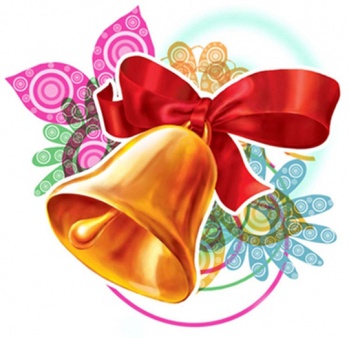 Ежемесячная газета ГБОУ ООШ с.Покровка                                                                                                                                                    №1 (41) сентябрь 2016 год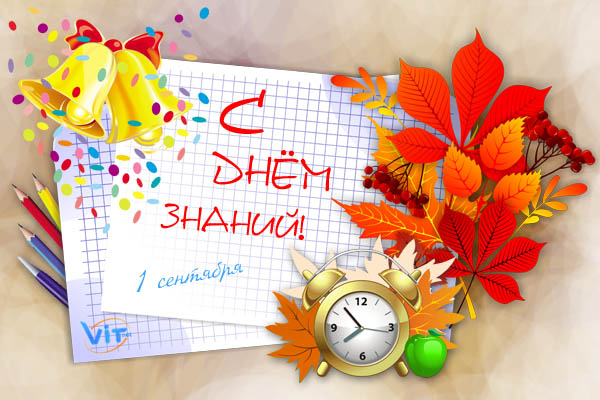 1 сентября – праздник первого звонка. Это самый долгожданный день для тех, кто впервые переступит порог школы и для тех, кому весной прозвенит последний звонок. И те и другие вступают в совершенно новую жизнь. Потому этот день для них самый волнующий и запоминающийся.Это праздник и для тех, кто не впервые сядут за парту, и сделает очередной шаг по длинной, но такой интересной школьной дороге.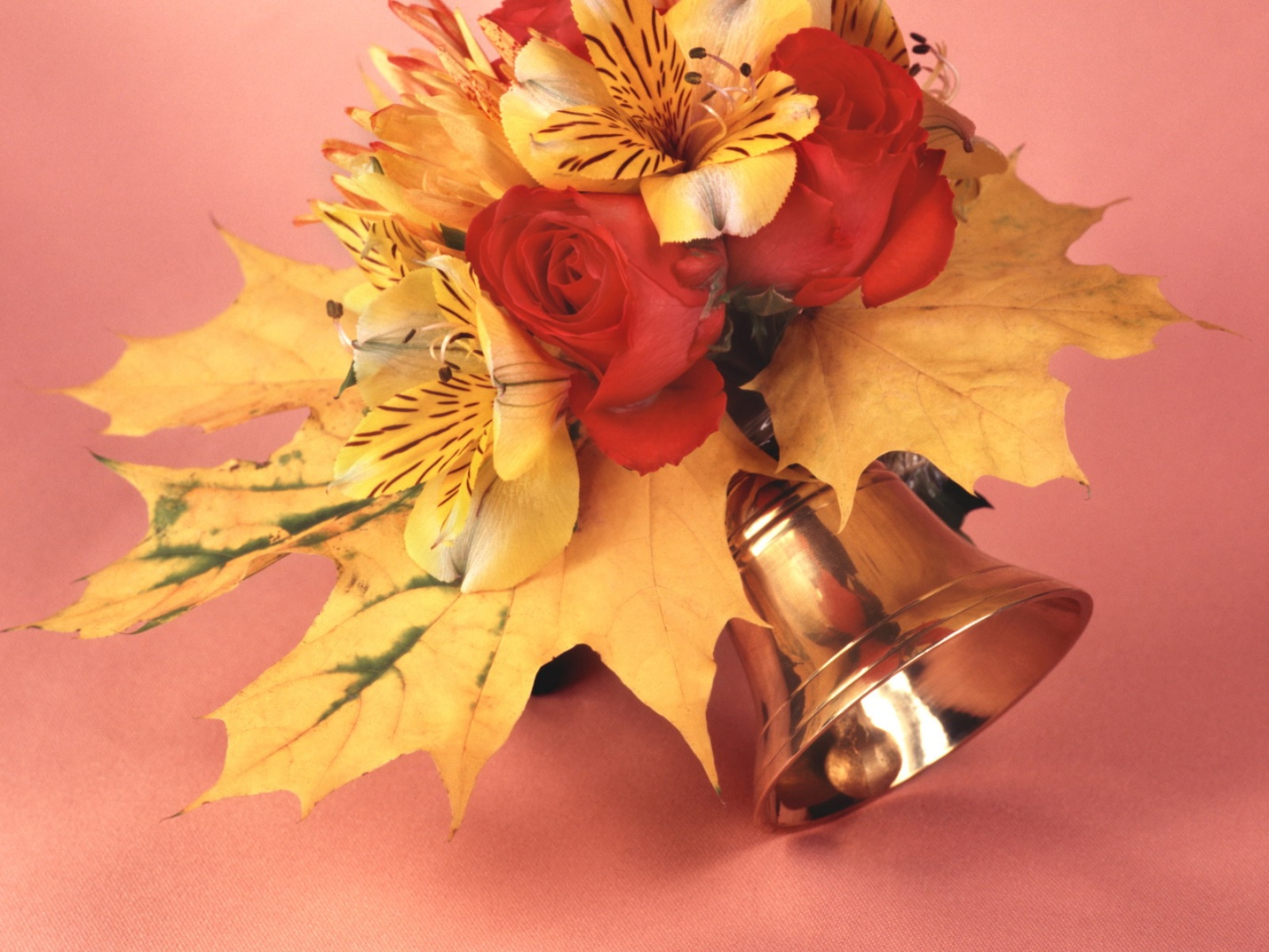 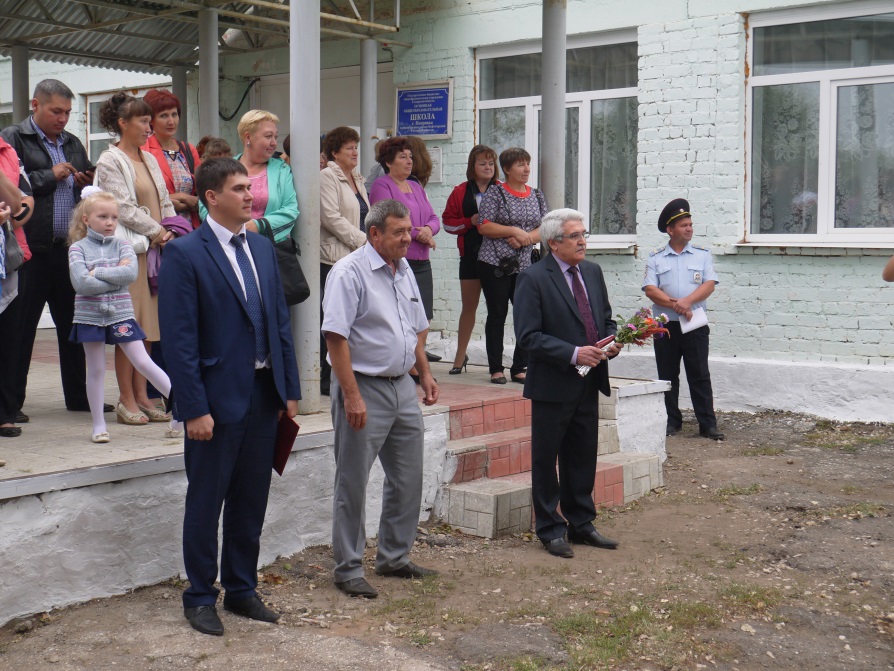 Вот и лето прошло. Снова осень.Что такое осень? – Это времяНам шагать к своей любимой школе.И встречаться здесь с хорошими друзьямиБез которых, летом так скучали.1 сентября в нашей школе началось с торжественной линейки, посвящённой Дню Знаний. На которую были приглашены учащиеся, учителя, родители и жители сельского поселения. Среди приглашённых были: заместитель Главы м.р. Нефтегорский А.С.Золотарёв, Глава сельского поселения Покровка А.Н. Шадрин, учителя – ветераны трудовой деятельности: Першуткина Светлана Ивановна и Стерликова Нина Дмитриевна.Весёлыми и добрыми словами открыла праздник ведущая Стерликова Т.Ю.   (организатор школьных мероприятий). Попова Н. и Уханова С. (ученицы 8 класса) подхватили эстафету поздравлений и на весёлой ноте продолжили праздник. После открытия торжественной линейки слово было предоставлено директору нашей школы Денисову Юрию Леонтьевичу. В своей речи он поздравил детей, учителей и родителей, подвёл итоги прошлого учебного года и рассказал о планах на новый учебный год. А.С. Золотарёв поздравил всех присутствующих с праздником Первого Звонка не только от себя, но и от Главы муниципального района Нефтегорский Корнева В.И. Алексей Николаевич Шадрин после своей поздравительной речи вручил памятные медали «Куйбышев – запасная столица» директору школы Денисову Ю. Л. и учителям – ветеранам трудовой деятельности: Першуткиной С. И. и Стерликовой Н. Д. А также Глава сельского поселения вручил большой торт первоклашкам. 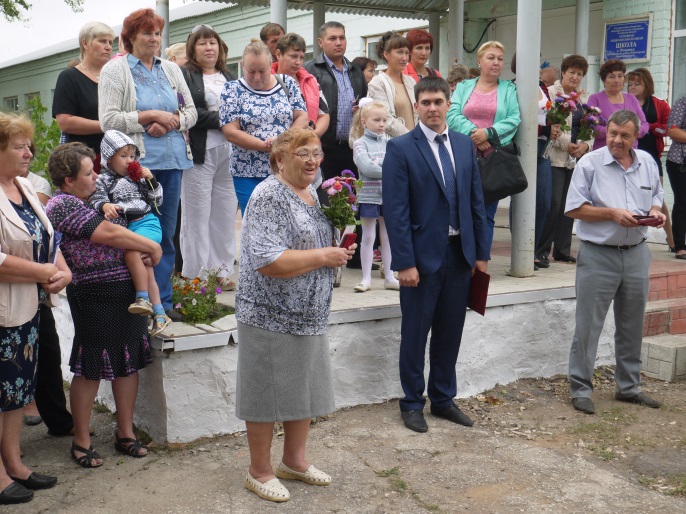 В этом учебном году в нашу школьную семью влились двенадцать первоклассников.  А повела ребят в мир Знаний их первая учительница – Н.В.Бусаргина. На линейке было уделено внимание и ученикам 5 класса. Ведь они перешли на новую ступень обучения. Ну, и конечно, главными участниками праздника были девятиклассники – выпускники школы. Они поздравили всех присутствующих и дали наказ первоклассникам. 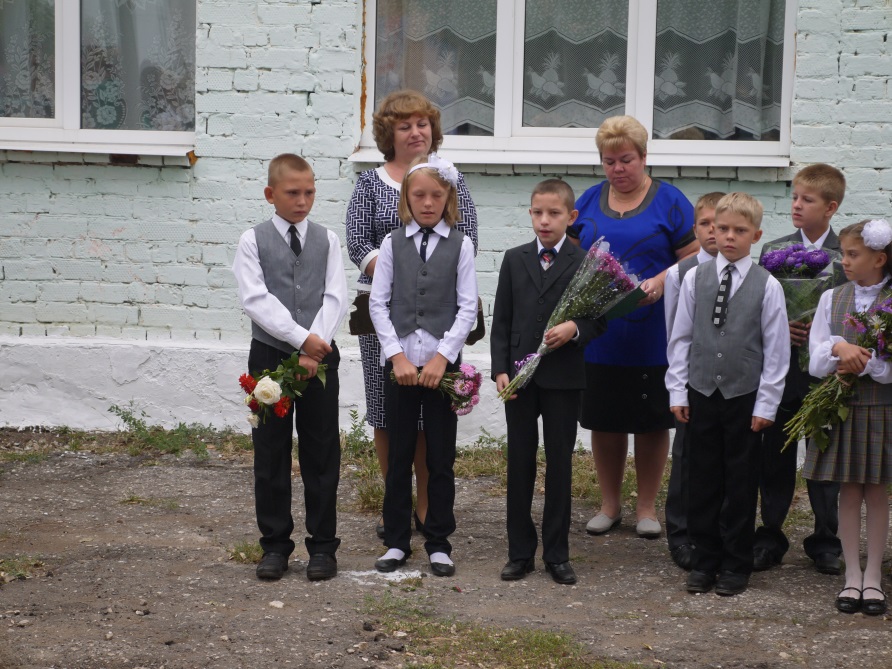 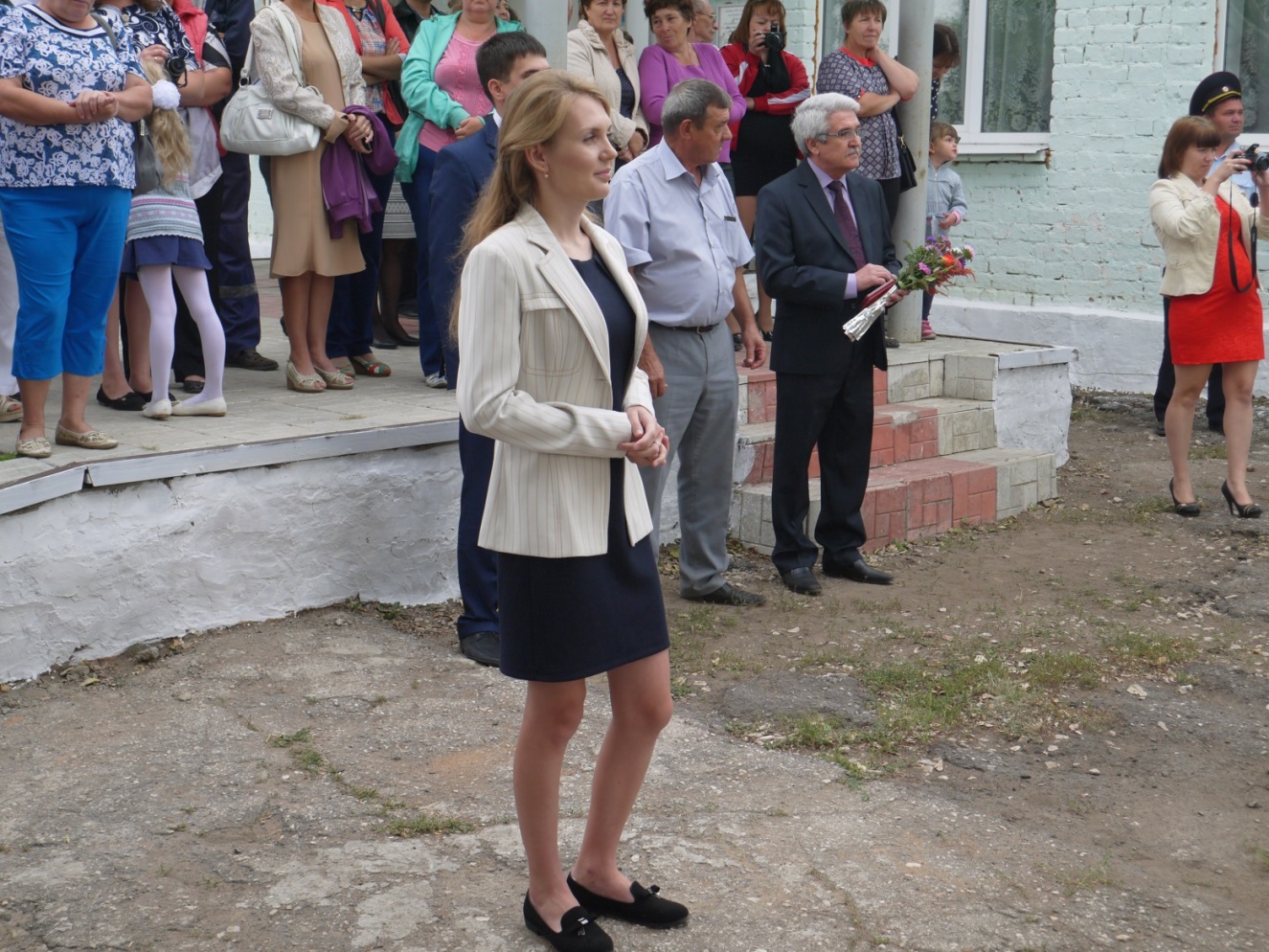 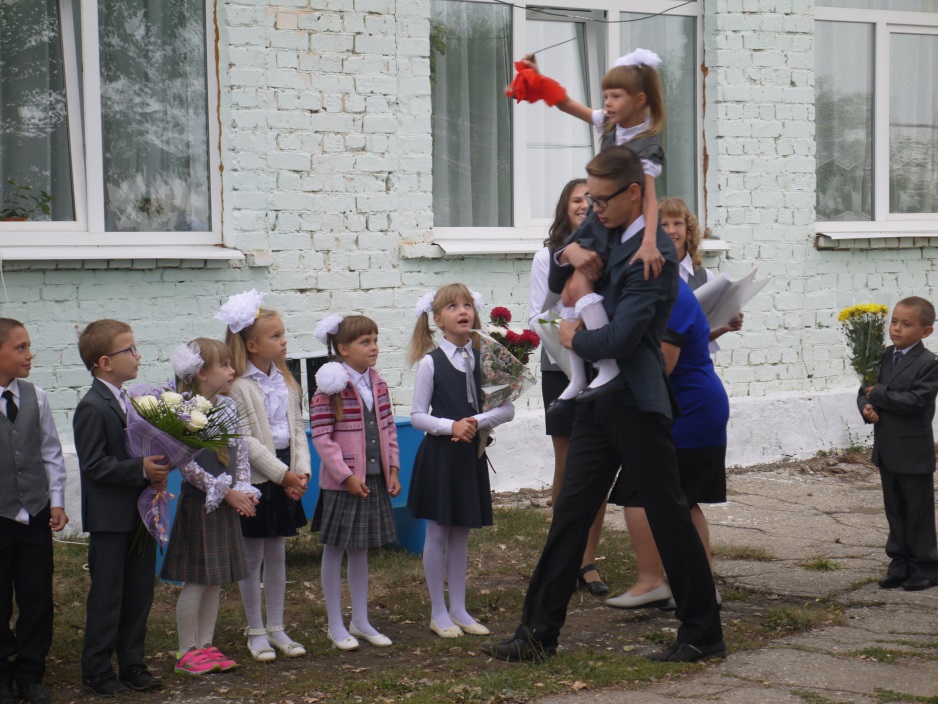 В этом учебном году в педагогическом коллективе пополнение. Молодой специалист – Абрамова Елена Андреевна будет обучать наших учеников азам информатики и математики.Вы выбрали путь педагога,Прекрасный и правильный путь.Пусть сил и терпения многоУспеют к Вам сразу прильнуть!И вот наступил торжественный миг. Когда все с замиранием сердца слушали трель первого школьного звонка. Право дать первый звонок было предоставлено ученику девятого класса Самойлову П. и ученице 1 класса Мельниковой В.УДАЧИ ВСЕМ! В ДОБРЫЙ ЧАС!Нам широко открыты двери-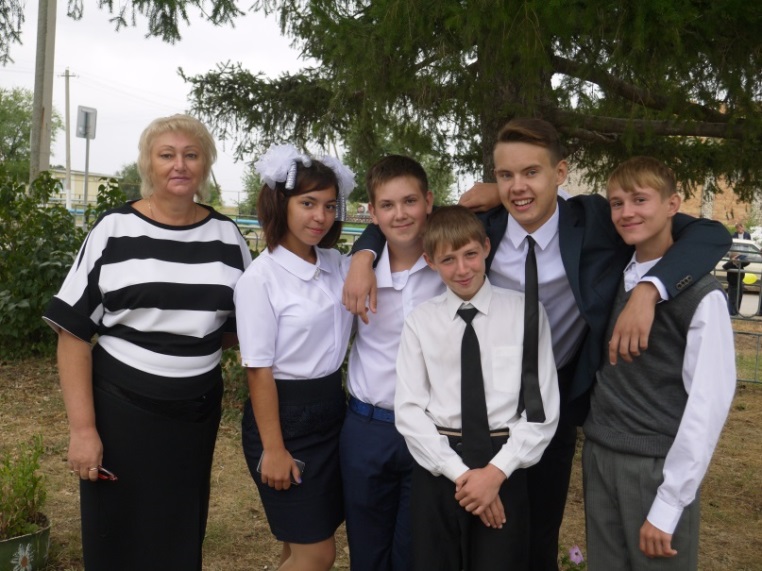 Встречает эта школа нас.И мы, поднявшись по ступеням,Зайдём в уютный тихий класс.Мы наслаждаемся моментом –Нам в школе быть последний год.От этого немного грустно.У времени ведь свой черёд.Пусть беззаботно пролетели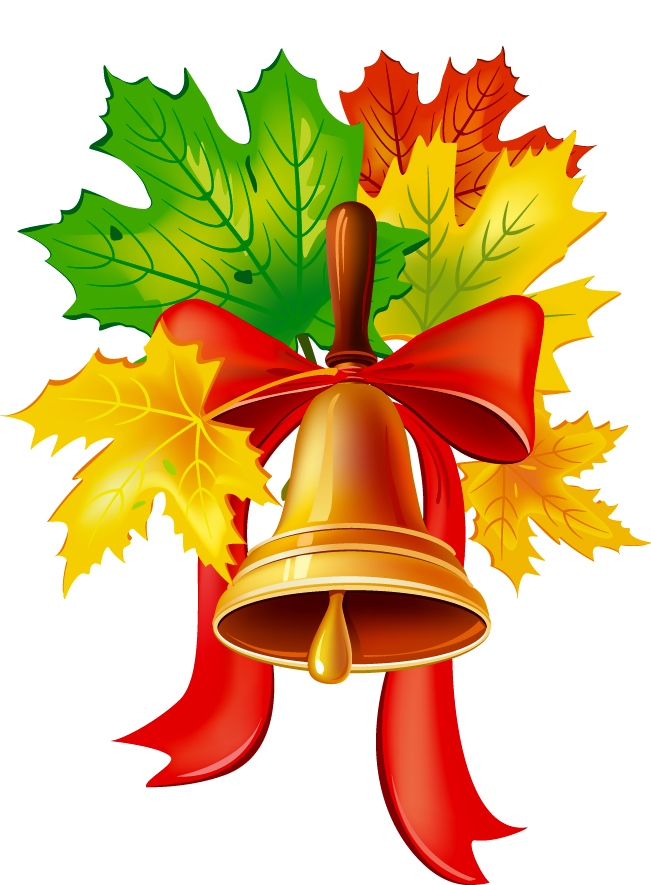 Три летних месяца как миг,Нам радостно сегодня встретитьРодных учителей своих.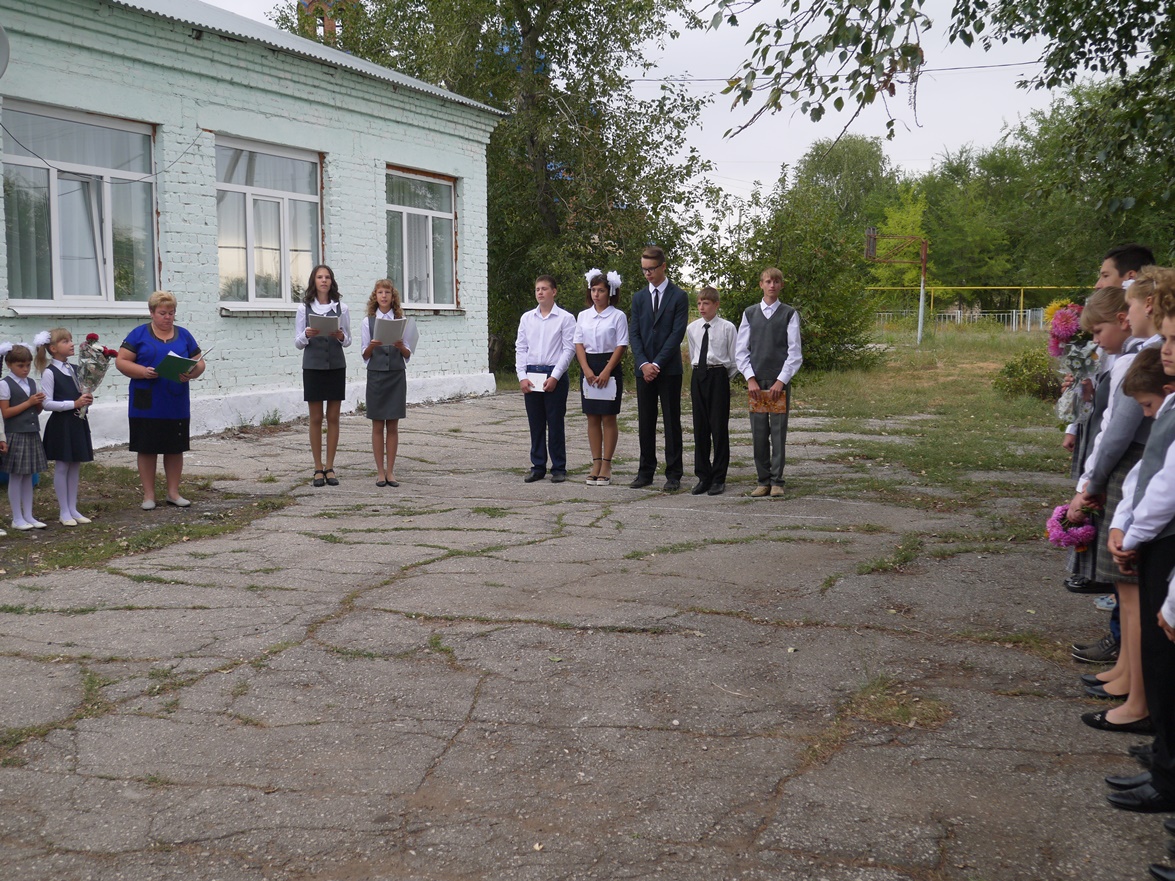 Нарядны, сдержанны, и сноваУже зовёт нас на урокТаким знакомым перезвономПоследний Первый наш звонок.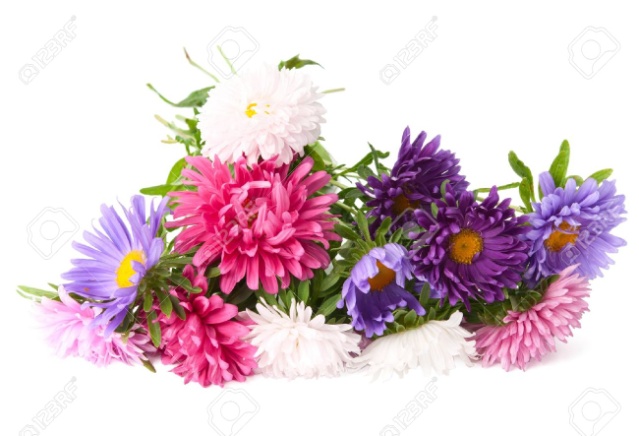 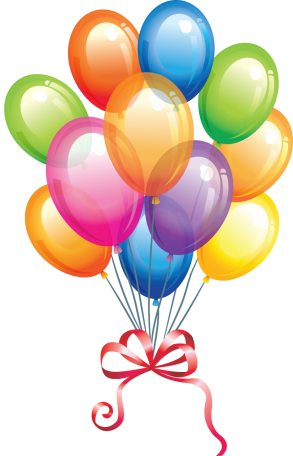 Здравствуй, осень золотая!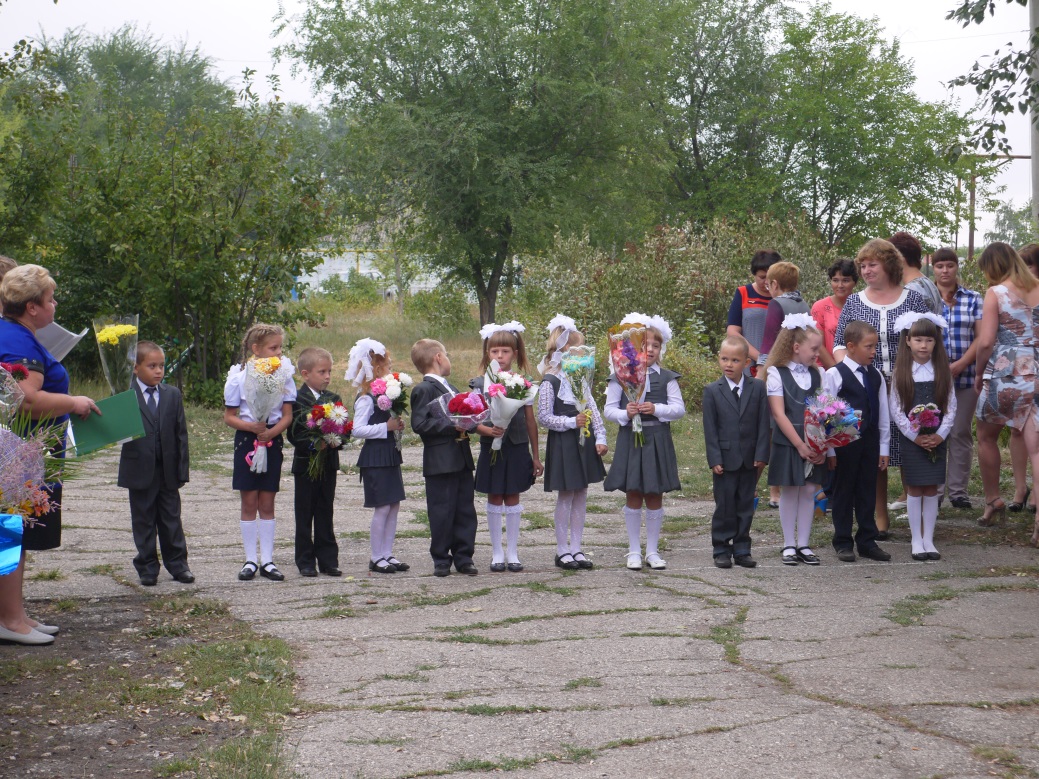 Здравствуй, школа! На урокНас зовёт, не умолкая,Переливчатый звонок.Мы с весёлыми друзьямиВдаль на школьном кораблеПоплывём по морю знанийК неизведанной земле. Мы хотим весь мир объехать,Всю вселенную пройти.Пожелайте нам успехаИ счастливого пути!  Вот и закончилось лето.  Снова наших ребят ждёт старый, но ещё крепкий и уютный КОРАБЛЬ под название «ШКОЛА»!Он готов отправиться по морям букв и океанам цифр, ведь наступило 1 СЕНТЯБРЯ!День знаний – это всегда море цветов и белых бантов, весёлый праздник для ребят, которые ещё совсем недавно ходили в детский сад. Главными героями дня, бесспорно, были первоклашки. Сегодня наша любимая школа приветливо принимает 12 первоклассников!    Они с интересом внимали всему происходящему вокруг них и, кажется, ничуть не волновались. Да и не до волнения им было. Кругом столько заботы и подарков! От  главы сельского поселения Покровка А.Н.Шадрина первоклассникам вручили вкусный торт,  с наилучшими пожеланиями к ребятам обратились выпускники школы, а директор школы Ю.Л.Денисов отдал первоклассникам Золотой ключик от Страны Знаний.  Ведь на школьном корабле малыши стали «юнгами», а значит, впереди у них – неоткрытые материки истории, математические рифы, литературные волны и многие другие открытия.  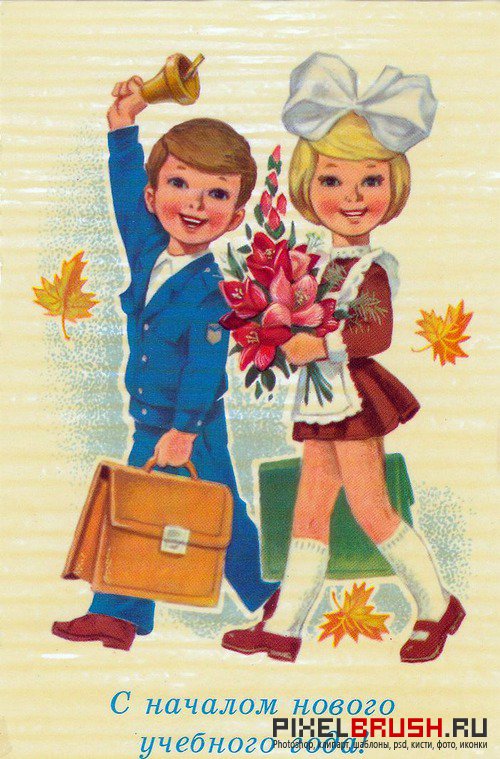 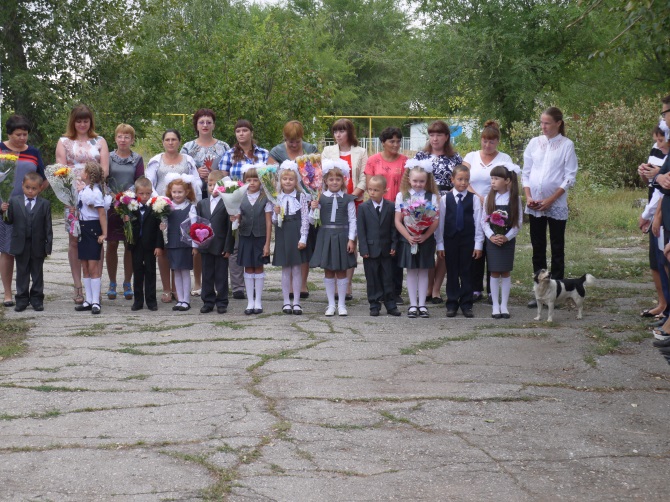 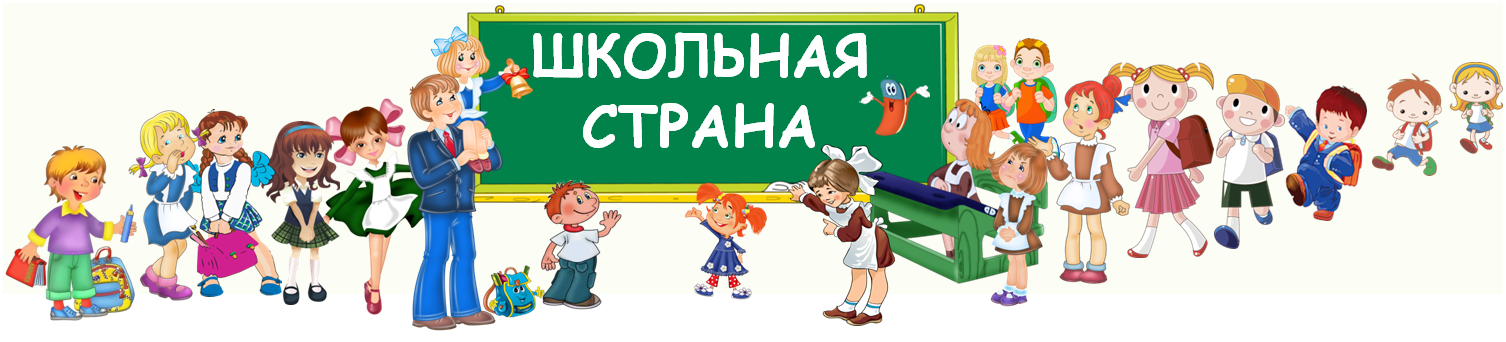      В каждой школе существует внутришкольный распорядок, который определяет чёткую организацию труда учителей и учащихся. Во внутренний распорядок нашей школы входят положения касающиеся гардероба и одежды, уроков, перемен, оценок и домашних заданий, опозданий и пропусков, дежурства по школе и в классах, правила поведения в столовой и библиотеке, а также распорядок устанавливает средства воздействия и поощрения школьника. В каждом государстве есть законы. Школа – это тоже маленькое государство со своими правилами и законами. Внутришкольный распорядок – это своего рода закон, но только закон для школы. Любые законы должны выполняться, им должны следовать. Зачем, спросите вы? А затем, чтобы порядок был! Порядок должен быть во всём; в голове, мыслях, работе, учёбе, в жизни. Законов не должно быть много, нужно просто следить, чтобы они соблюдались.Напомним ещё раз некоторые правила:Будь вежлив - здоровайся! (Приходя в школу, здоровайся со всеми учителями и техническим персоналом.)Носи сменную обувь! (Сменная обувь, не должна оставлять чёрных полос на полу, должна быть лёгкой и удобной.)Соблюдай личную гигиену! ( Чистота и гигиена – залог здоровья.)Не опаздывай на урок! (А если опоздал, извинись и объясни причину опоздания.)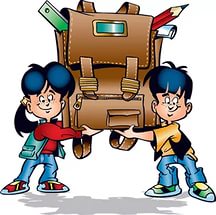 Будь внимателен на уроке! (Слушай учителя, не отвлекайся, не разговаривай.)Если хочешь что-то сказать  на уроке– подними руку – не кричи с места!Не бегай на перемене!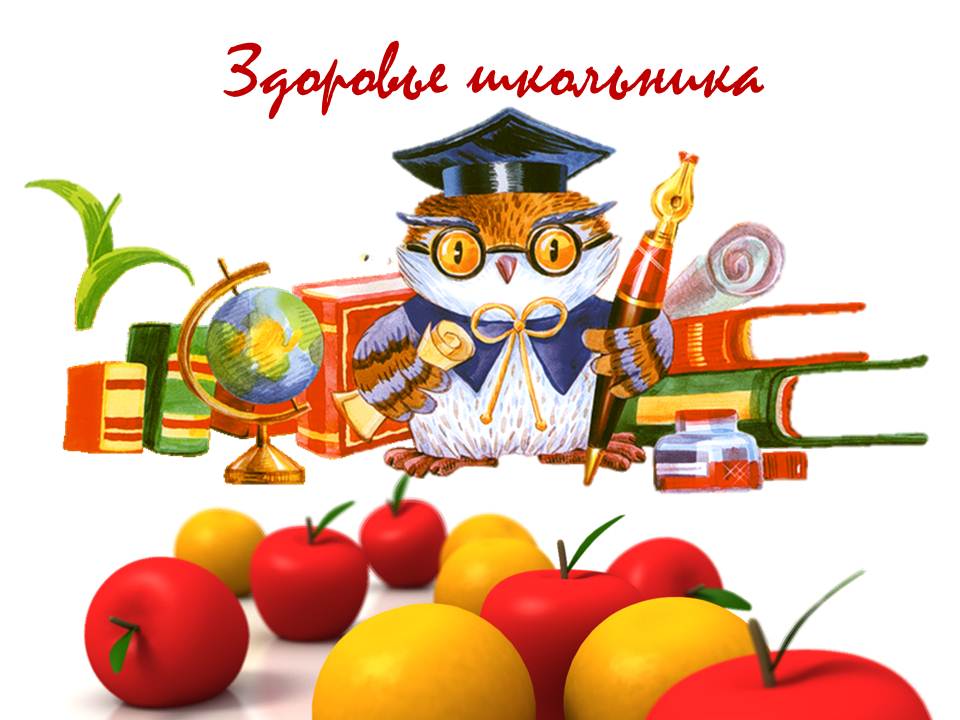    Начался учебный год и это не только время нагрузок на организм школьника, но ещё и осенне-зимнее время.    Школьникам важно хорошее внимание, память, желание учиться, готовность организма к нагрузкам, хорошая работа иммунной системы, пищеварительной системы и т.д.   Наш организм нуждается в поддержке, т.к. нагрузки большие, требования, дополнительные занятия, различные кружки и т.д.   Чтобы ребята не уставали, выспались, были внимательны на уроке, чтобы были активны и не пропадало желание учиться, у них должно быть хорошее здоровье.Каждый день школьника должен начинаться с утренней гимнастики, которая недаром называется зарядкой, так как прогоняет остатки сонливости и даёт заряд бодрости на весь предстоящий день. Гимнастические упражнения следует проводить в хорошо проветренной комнате, в тёплое время года – при открытом окне, а ещё лучше на свежем воздухе.Гимнастические упражнения усиливают работу сердца и лёгких, улучшают обмен веществ, благотворно действуют на нервную систему.Закаляйтесь, чтобы как можно меньше болеть, занимайтесь спортом.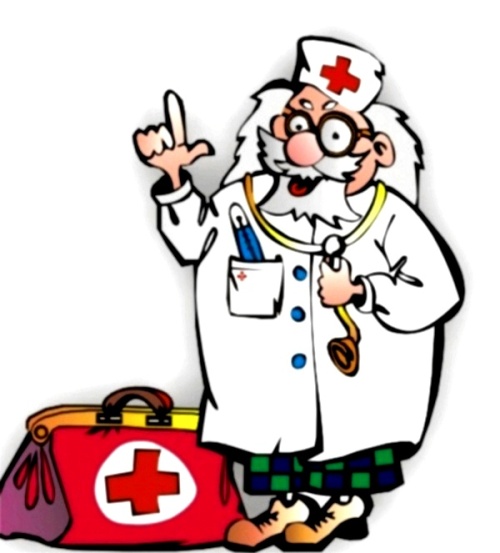 Ешьте полезные для глаз продукты.Все занятия и подготовку к урокам заканчивать за два часа до сна.Оставшееся время перед сном проводить в спокойных играх (но не на компьютере!) в чтении книг или гуляя. Эффект от прогулки перед сном равен эффекту от приёма двух таблеток, улучшающих обмен веществ в головном мозге.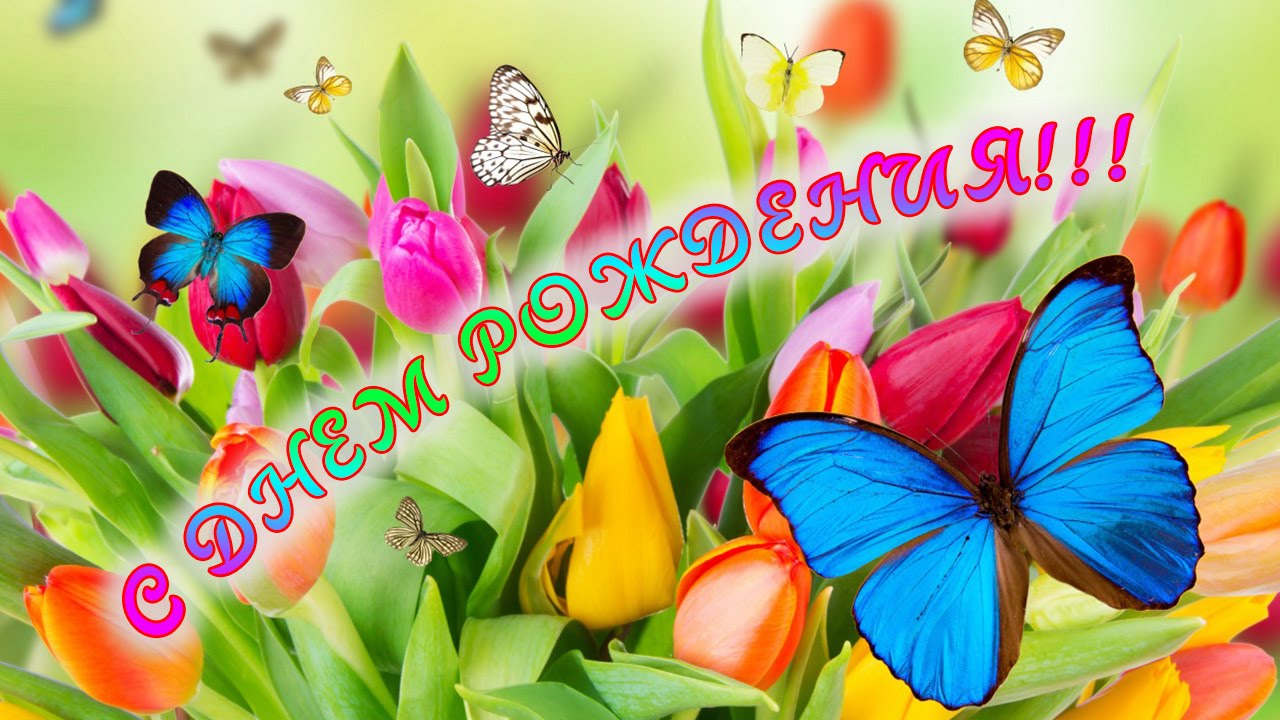 
              От всей души поздравляем Вас! Желаем Вам здоровья и счастья! Чтобы в жизни и в работе Вам сопутствовала удача!
Всегда оставайтесь такой, какая Вы есть. Сколько в Вас положительной энергии и человеческих достоинств!!!
Ваша интуиция и обаяние, делает Вас особенной. У Вас очень много других замечательных качеств. Берегите все это. Оставайтесь всегда таким же душевным человеком! 
Пусть жизненные обстоятельства складываются так, чтобы этот список только пополнялся. 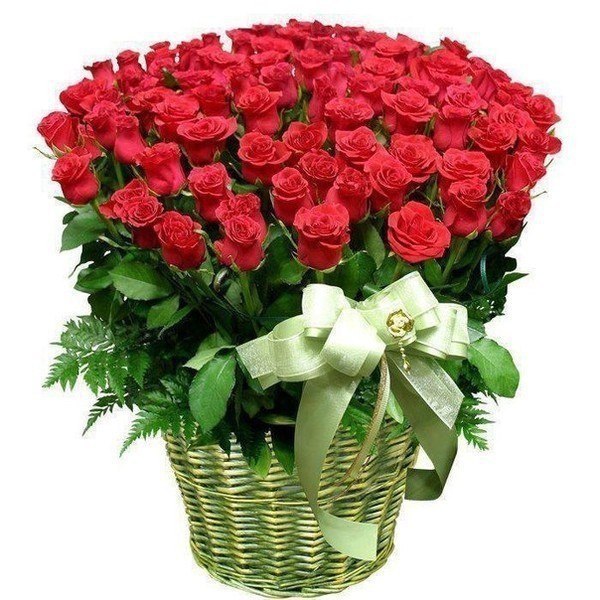 А так же поздравляем всех учащихся, родившихся в сентябре!Руководитель: Бусаргина Н.В.Корреспонденты: Григорьева Д., Уханова С.,Самойлов П., Голоднова Ю.	